The Monthly Newsletter of Good Shepherd Evangelical Lutheran ChurchLindy, NebraskaPr. Thomas E. Jacobson: Email, tjacobson001@luthersem.edu; Home phone number in Menno, SD, 605-387-5196The Rod and Staff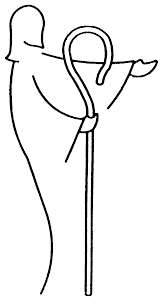 June and July 2019Summer break?And whatever you do, in word or deed, do everything in the name of the Lord Jesus, giving thanks to God the Father through him.  Colossians 3:16 ESVAs much as our calendar year begins in January and ends in December, the real rhythm of our life in this part of the world is based on our school calendar. Our “year” begins in late August or early September when children begin school, and it ends when elementary, high school, and college students conclude their studies toward the end of May.And then we come to this odd time called “summer break.” While many people continue working as usual during the months of June, July, and August, the fact that children are generally no longer in school during this time means that our schedules change. Writing as a father myself, a good amount of my time this summer will be spent driving to and attending my son’s baseball games. The summer also brings with it a host of other things: hot weather, swimming, grilling, fireworks, and the like. There is nothing wrong with these things. Recreation is a good and important part of life.For many, a part of summer recreation is spending time away from the normal routine. My family and I plan on spending some time away to travel and relax at times this summer. Many families enjoy camping and traveling as well during this time. This can be a great gift from God, an opportunity to rejuvenate, make memories, and connect with family more deeply.Unfortunately, however, because we tend to think of summertime as a “break,” it is easy to take a break from church as well in the summer months. We often speak of the “summer slump” when it comes to church attendance. Of course, sometimes travel and other commitments prevent us from being in worship, but I encourage everyone to remember that our relationship with God continues even in the summer months, and our need to be fed and nourished with God’s Word through proclamation and sacrament is the same as ever. Even if traveling, I encourage you to take the opportunity wherever you happen to be to spend time in worship as we are commanded to do in the third of God’s Ten Commandments. Family time and time in church do not have to compete with each other. In fact, they can and should be integrated. The websites of our organizations of the NALC and LCMC have maps that show the location of congregations around North America: thenalc.org and lcmc.net.While we think of this time of the year as a break and often use this time for recreation, we are called to remember the faithfulness of God, and we can be comforted with the promise that God does not ever take a break from us. Living in that promise, we have the call, expressed by Paul in his letter to the Colossians, to remember that whatever we do in word or deed, even when on “break,” we should do everything in the name of the Lord Jesus, giving thanks to God the Father through him (Colossians 3:16).Below are some prayers for those who find themselves travelling this summer. They are from an Eastern Orthodox Christian website, but valid for any Christian. I enjoyed them and thought you might as well:“Lord Jesus Christ my God, be my companion, guide, and protector during my journey. Keep me from all danger, misfortune, and temptation. By your divine power grant me a peaceful and successful journey and safe arrival. In you I place my hope and trust, and you I praise, honor, and glorify, together with the Father and the Holy Spirit, now and forever. Amen.”“Lord Jesus, you traveled with the two disciples after the resurrection and set their hearts on fire with your grace. Travel also with me and gladden my heart with your presence. I know, Lord, that I am a pilgrim on this earth, seeking the citizenship which is in heaven. During my journey, surround me with your holy angels and keep me safe from unseen dangers. Grant that I may carry out my plans and fulfill my expectations according to your will. Help me to see the beauty of creation and to comprehend the wonder of your truth in all things. For you are the way, the truth, and the life, and to you I give thanks, praise, and glory forever. Amen.”Pr. T. E. JacobsonCommemoration of the SaintsLutherans do not pray to special people called “saints.” Our Lutheran confessional documents speak against that practice. However, those same documents that prohibit the veneration of saints encourage Christian people to look to the lives of significant Christians of the past as a source of encouragement for our lives in the present.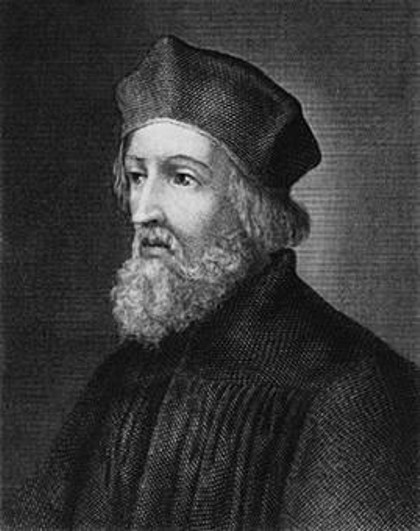 This June and July, we remember the life of the Bohemian (Czech) priest named Jan (John) Hus (ca. 1369 – 1415 AD). He is often commemorated on July 6.Jan Hus was a controversial figure in his era, as he challenged the church of his time, rebuking the corruption he saw within the hierarchy of the church. He spoke against theological errors that he felt had crept into the life of the church concerning the Lord’s Supper. Notably, he believed that laypeople have the right to receive both the bread and wine in the Lord’s Supper. At that time, it was generally the practice to distribute only the bread to laypeople and leave the wine for the priests. Hence, his followers became known as “Utraquists,” meaning “in both kinds” as well as “Callixtines,” standing for the word “chalice.” He also insisted that the true Christian Church on earth is found wherever the faithful gather around God’s word, independent of the hierarchy of the Roman Church. Hus was called to the Council of Constance in 1415 to explain himself, but his safe passage was revoked, and he was condemned and burned at the stake for his views, which were judged by the council to be heretical.The Czech word “Hus” means “goose.” The legend says that Jan Hus said to his executioners before his death, “If you kill this goose, a hundred years later, God will raise up a swan.” Almost a hundred years after Hus’ death, Martin Luther began his public work in Germany, and many people considered Luther to be the fulfillment of Hus’ statement. Many of Luther’s insights were identical to those of Hus, and so Hus is often considered a forerunner of the Lutheran Reformation. This is why many Lutherans in Germany have images of swans on their church buildings. The Moravian church movement, which exists as a close cousin to Lutheranism, considers itself to be rooted in the reform movement of Jan Hus in Bohemia.Pr. T. E. JacobsonFrom Martin Luther’s Small Catechism:The Lord’s Prayer: The ConclusionFor thine is the kingdom, and the power, and the glory, forever and ever. Amen.What does this mean?It means that I should be certain that such petitions are acceptable to our heavenly Father and are heard by him, for he himself has commanded us to pray in this manner and has promised to hear us. So we pray with confidence: “Amen,” meaning “Yes, it shall be so.”Birthdays for June and JulyNote: This list of birthdays is a work in progress, as we are currently trying to gather membership information from the old congregational record into an electronic form.  If your name is not listed in the appropriate month, please let pastor know your birthday so that it can be added in the future.  If you would not like your name to be listed, simply let pastor know.  The birthdays are provided here as a way of giving thanks for the lives of members of the congregation.  Happy birthday to all!June 16: Makenna GuentherJune 24: Christine EisenhauerJune 26: Gary ErmelsJune 28: Bonnie PaulsenJuly 10: Tara BargerJuly 12: Addison BargerJuly 12: Ashley GuentherJuly 14: Jake EckmannJuly 16: Summer GuentherJuly 20: Scott EisenhauerJuly 30: Lacey BargerBaptismal Anniversaries for June and JulyNote: Just as it is important to acknowledge the beginning of our earthly lives with our birthdays, it is even more important for us as Christians to remember the day when God has given us a new birthday, a new birth into a living hope through the resurrection of Jesus Christ from the dead (1 Peter 1:3).  Lutherans confess that baptism is the means by which God gives us as a part of sinful humanity a new relationship with him, a promise that our faith can look to all our lives.  In turn, we are called to a life of repentance and faith that trusts in Christ as our salvation.  As with the birthdays, this list is a work in progress.  Blessed baptismal anniversaries to everyone! June 4: Roger GuentherJune 12: Sherri ErmelsJune 15: Alice CarlowJune 19: Dennis FriedrichsenJune 21: Lavonne KoltermannJune 21: Nolan PoppeJune 25: Donna NielsenJuly 1: Annie JessenJuly 10: Darci BargerJuly 18: Hudson BargerJuly 24: Natalie PeetzJuly 29: Jamie DoerrJuly 30: Gary ErmelsWorship ScheduleJune 2: The Seventh Sunday of Easter (Ascension Day observed) with Holy Communion at altar rail (White)June 9: The Day of Pentecost (Red)June 16: The Sunday of the Holy Trinity with Holy Communion continuous line (White)June 23: The Second Sunday after Pentecost (Green)June 30: The Third Sunday after Pentecost (Green)July 7: The Fourth Sunday after Pentecost with Holy Communion at altar rail (Green)July 14: The Fifth Sunday after Pentecost (Green)July 21: The Sixth Sunday after Pentecost with Holy Communion continuous line (Green)July 28: The Seventh Sunday after Pentecost (Green)Important AnnouncementsAs you probably noticed, the newsletters for June and July have been combined, so no newsletter will be provided at the beginning of JulyWe will continue, once a month on the fourth Sunday of the month, having a time of adult education during the Sunday school hour, starting at 9:30 AM.  For June, it will be held on June 23, and July will be July 28.  Pr. Tom will begin in June with a series discussing American Lutheran history.  Come for coffee and a time of learning about our heritage! The Church council meetings will be held on Wednesdays, June 12 and July 10 at 7:00 PM.The Women of the Word/Women of the North American Lutheran Church will meet at the usual time of 10:00 on Wednesdays June 19 and July 17.The annual ice cream social will be held on Sunday July 28, beginning in the afternoon.Pr. Tom will be away traveling with family from June 13 to 19, and Pr. Larry Jerke from Sioux Falls will be filling in on June 16. If there is an emergency during that time, contact Pr. Dani Jo (Ninke) Bierwagen at Christ the King Lutheran Church in Yankton (605) 665-8848 (church number) or (605) 661-2796 (cell).As the basement restoration project nears completion, we are turning our attention to the setup of the basement. We have planned on putting a church library in the basement. If anyone is looking for a new home for books, DVDs, or other appropriate materials or would like to donate any such items, please contact Pr. Tom.Looking ahead to the coming fall, Good Shepherd will need some volunteers to teach Sunday school. This is an important part of congregational life. Paige Poppe has faithfully served for some time now, and others are now needed to serve in this way. Please give prayerful consideration to participating in the life of the church in this way. Contact Pr. Tom or council members.Martin Luther on the Holy SpiritOn the Day of Pentecost (June 9), we remember the coming of the Holy Spirit on the disciples of Jesus. Martin Luther had this to say about God the Holy Spirit in the life of a Christian:The believing man has the Holy Spirit; and where the Holy Spirit dwells, He will not allow a man to be idle, but stirs him up to all exercises of piety and godliness, and of true religion, to the love of God, to the patient suffering of afflictions, to prayer, to thanksgiving, and the exercise of charity towards all people.June 2019July 2019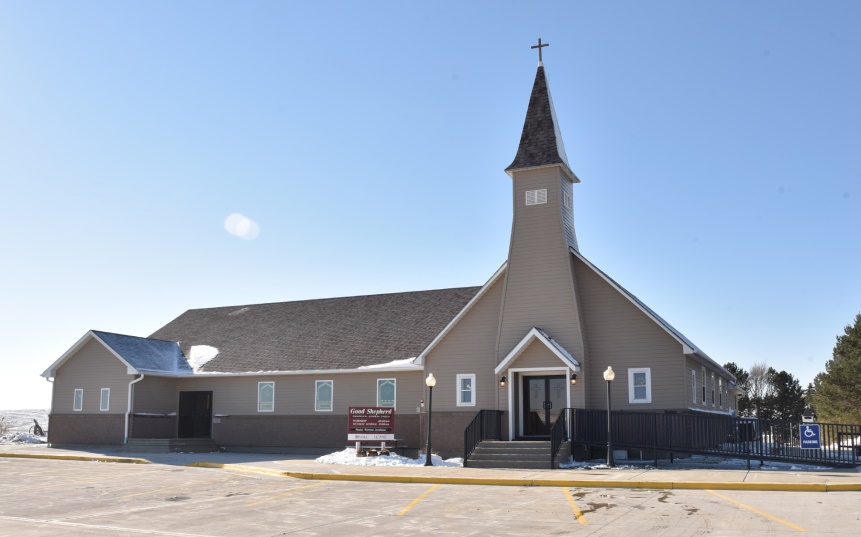 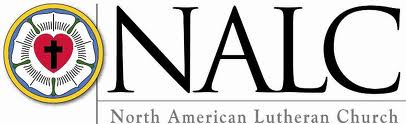 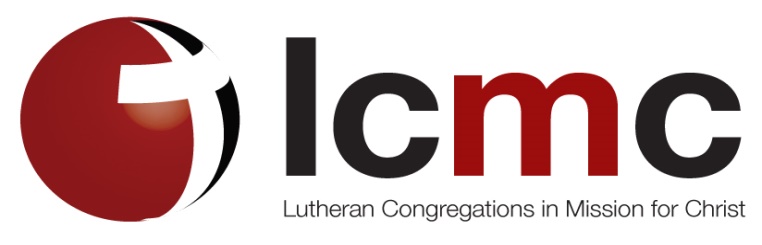 SunMonTueWedThuFriSat12Worship, 10:30 with Holy Communion (altar rail)White345Pr. Tom in Lindy6789Worship, 10:30 Day of PentecostRed101112Pr. Tom in LindyChurch council meeting, 7:00 PM13141516Worship, 10:30; Holy Communion (continuous)Holy Trinity SundayPr. Larry Jerke presidingWhite171819Pr. Tom awayWomen’s meeting, 10:0020212223Adult education, 9:30Worship, 10:30Green242526                       27                        28                        2926                       27                        28                        2926                       27                        28                        2926                       27                        28                        2930Worship, 10:30GreenSunMonTueWedThuFriSat 1 2 3 Pr. Tom in Lindy4567Worship, 10:30 with Holy Communion (altar rail)Green8910Pr. Tom in LindyChurch council, 7:00 11121314Worship, 10:30 Green151617Pr. Tom in LindyWOW/WNALC meeting, 10:0018192021Worship, 10:30; Holy Communion (continuous)Green222324Pr. Tom in Lindy25262728Adult education, 9:30Worship, 10:30Green293031313131